G.Pullaiah College of Engineering and Technology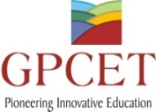 (Autonomous)(Approved by AICTE, New Delhi | NAAC Accreditation with ‘A’ Grade | Accredited by NBA (CSE, ECE & EEE) | Permanently Affiliated to JNTUA)Nandikotkur Road, Venkayapalli (V), Kurnool - 518452, Andhra Pradesh Date: 05/02/2020Report on Awareness Programme “Our Role against Cancer” conducted on 04/02/2020 –                 Dr. B. Ravindra Babu, Surgical Oncologist, Omega Hospital.In view of World Cancer Day on 04/2/2020, an Awareness Programme on Cancer related issues was conducted on 04/02/2020 with Dr. B. Ravindra Babu, Surgical Oncologist, Omega Hospital as the resource person.  He had stressed upon the various types of Cancer along with the reasons leading to Cancer in Human beings.  The various steps to be taken up to prevent Cancer were also explained in detail to the Students.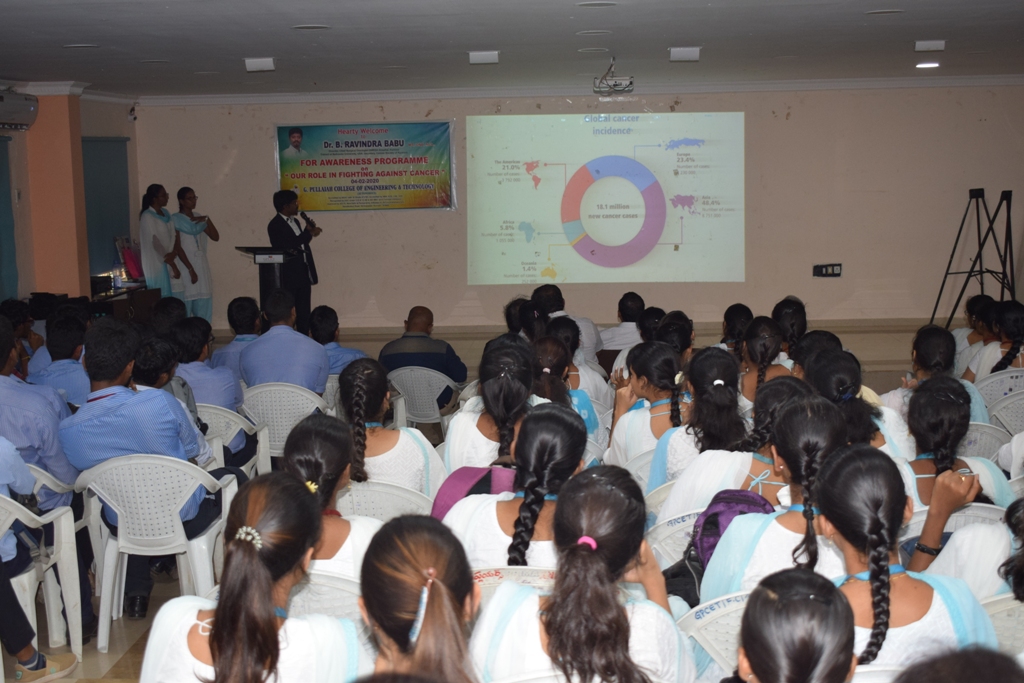 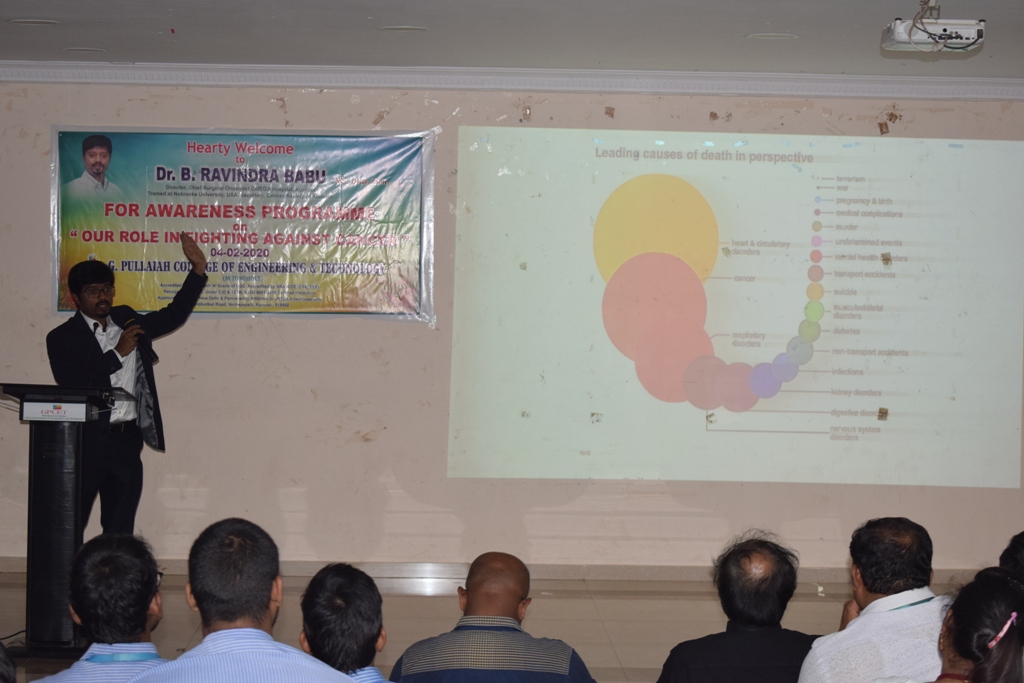 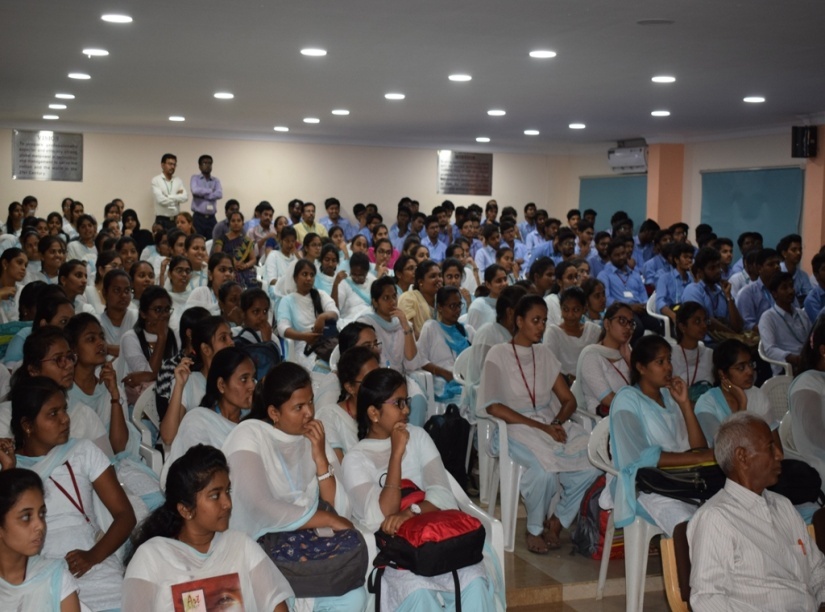 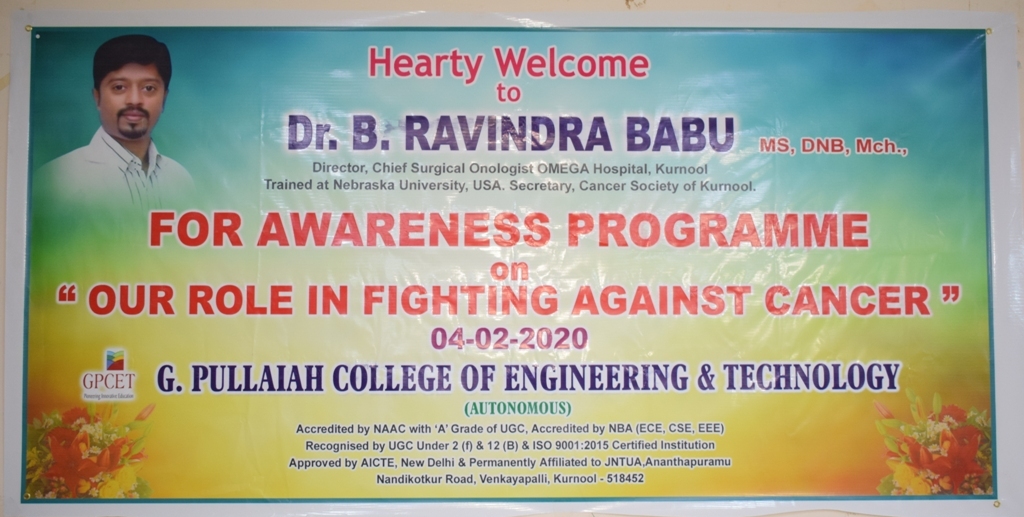 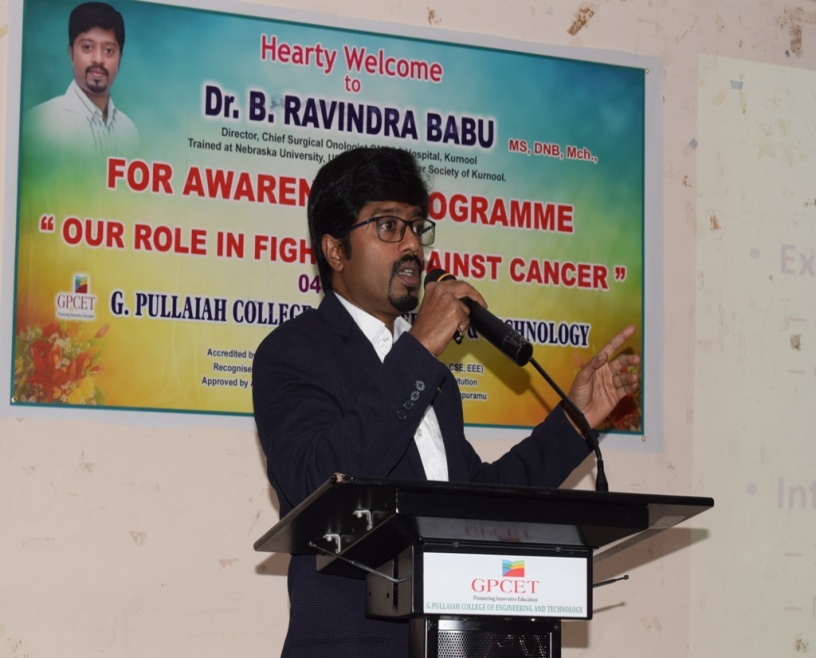 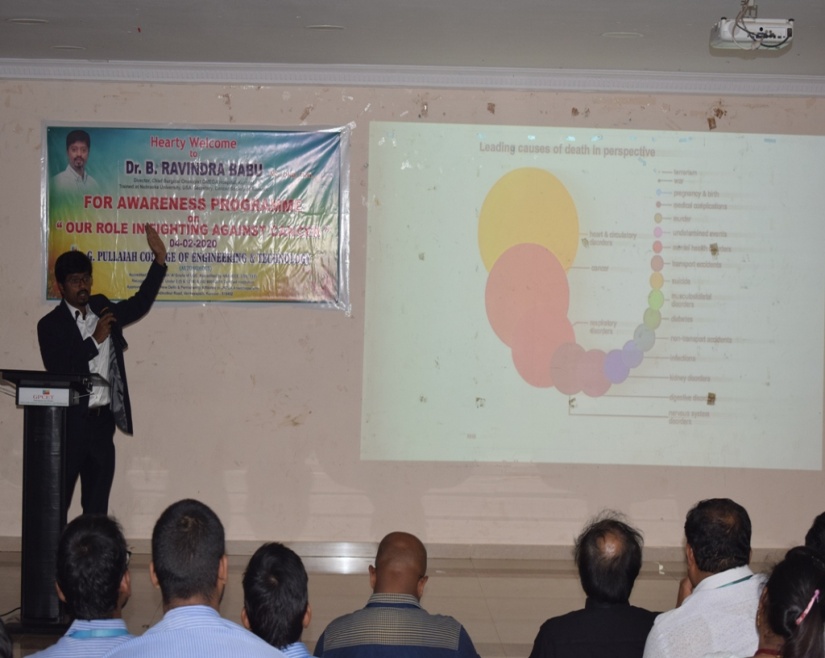 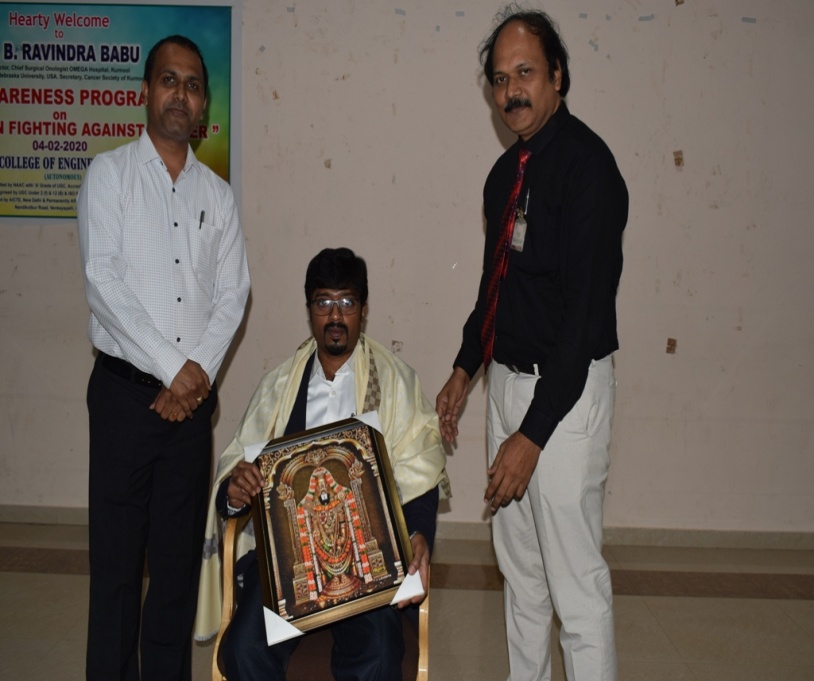 